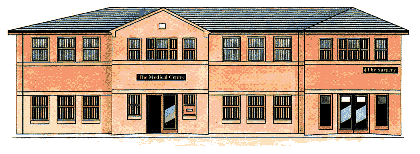 The Medical Centre 2 Frances StreetDONCASTER  DN1 1JSTelephone 01302 349431PLEASE CONTACT THE PRACTICE TO CONFIRM ATTENDANCE.  22nd May - 1pmFrances Street Medical Centre Patient Participation Group Agenda:1.Appointment Availability including extended access2. Changes in the NHS and our Practice3. Complaints and Compliments6. Patient informatics/education with special speaker from Health Watch 7. Any other businessDate of Next Meeting:17th July – 6pm  